https://www.lemonde.fr/les-decodeurs/article/2023/02/23/polluants-eternels-explorez-la-carte-d-europe-de-la-contamination-par-les-pfas_6162942_4355770.htmlCe que montre cette carteNotre carte montre les usines de production de PFAS, certains sites où ils sont utilisés, ainsi que les sites où une contamination a été détectée et ceux où elle est présumée.20 producteursCes usines chimiques synthétisent des PFAS, qui seront ensuite employés dans de nombreux secteurs.Plus de 17 000 sites où une contamination a été détectéeChacun de ces sites a fait l’objet de prélèvements dans l’eau, dans les sols ou dans des organismes vivants, effectués par des équipes scientifiques et des agences environnementales entre 2003 et 2023. Ces mesures ont relevé la présence de PFAS à des doses égales ou supérieures à 10 nanogrammes par litre (ng/l).232 utilisateurs de PFASCes sites industriels utilisent des PFAS pour fabriquer des plastiques « haute performance », des peintures et des vernis, des pesticides, des textiles imperméabilisés, d’autres produits chimiques, etc.Près de 21 500 sites présumés contaminésIl s’agit de sites dont l’activité industrielle, exercée actuellement ou par le passé, est documentée comme à la fois utilisatrice et émettrice de PFAS. Les bases militaires, par exemple, sont de grandes utilisatrices de mousses anti-incendie « AFFF », qui contiennent des PFAS. Tout comme la fabrication de certains plastiques appelés fluoropolymères requiert l’emploi de PFAS.Si la contamination de ces sites est probable, aucun prélèvement dans l’environnement n’a été effectué pour le confirmer.Plus 2 100 « hot spots »On parle de « hot spot » lorsque la concentration de PFAS détectée sur un site atteint un niveau que les experts estiment dangereux pour la santé (100 ng/l). Problème : des dizaines, parfois des centaines de prélèvements sont effectués par les autorités autour d’un endroit identifié comme l’« épicentre » d’une contamination – c’est le cas par exemple des usines de 3M à Zwijndrecht (Belgique) et de Chemours à Dordrecht (Pays-Bas) –, mais cela ne fait pas de chacun de ces points un hot spot en soi.Afin de réduire au maximum le nombre de ces possibles « faux positifs », nous avons regroupé dans des « clusters » des points proches géographiquement. Ce calcul nous a conduits à évaluer le nombre de hot spots à plus de 2 100 dans toute l’Europe.PFAS - Le lexique Site de contamination présuméeSite présumé contaminé sur la base d’études et d’avis d’experts, en l’absence de prélèvements.Site de contamination détectéeSite où des PFAS ont été détectés.Producteur de PFASSite de production de PFAS.HotspotSite où la contamination atteint des niveaux jugés dangereux pour la santé par les experts que nous avons interrogés (supérieurs à 100 ng/kg).PFASSubstances per- et polyfluoroalkylées, surnommées « polluants éternels ».Utilisateur de PFASSite industriel où l’usage de PFAS est documenté.Site de traitement des déchetsSite de traitement des déchets ou usine de traitement des eaux usées.Lieu de prélèvementSite où un prélèvement environnemental a été effectué (dans l'eau, le sol ou sur un organisme vivant).Activité anti-incendieSite d'entraînement à la lutte anti-incendie ou lieu d’un incident lié à un incendie.ng/lNanogramme par litre (soit un milliardième de gramme par litre).ng/kgNanogramme par kilogramme (soit un milliardième de gramme par kilogramme).Concentration de PFASConcentration totale de tous les PFAS détectés dans un seul échantillon.BioteOrganisme vivant.BoueBoue d'épuration issue du traitement des eaux usées.SédimentsDépôt laissé par l'eau ou le vent.LixiviatLiquide généré par une infiltration d'eau dans des déchets enfouis.Fosse septiqueInstallation de traitement d'eaux usées dont celles issues des toilettes.PFOSAcide perfluoro-octanesulfonique (PFAS).PFOAAcide perfluoro-octanoïque (PFAS).PFNAAcide perfluorononanoïque (PFAS).PFBSAcide perfluorobutanesulfonique (PFAS).PFHxAAcide perfluoro-n-hexanoïque (PFAS).PFHxSAcide perfluorohexane sulfonique (PFAS).Une collecte inédite de donnéesPour constituer notre carte, nous avons agrégé des données issues de multiples sources d’information, pour certaines non publiques. Ces données nous ont permis de localiser les sites de contamination détectée. Afin d’identifier les sites présumés contaminés, nous avons adapté la méthodologie d’un groupe de chercheurs qui a réalisé un travail similaire dans le but de cartographier la contamination aux Etats-Unis : le PFAS Project Lab (Boston) et le « PFAS Sites and Community Resources Map ». A la fois guides et conseillers, sept experts nous ont permis de faire l’expérience d’une forme de « peer-reviewed journalism », sur le modèle des travaux scientifiques validés par des pairs, pour mener cette enquête d’un genre nouveau.Une méthodologie validée par des scientifiquesL’objectif de cette « carte de la pollution éternelle » est de mettre à disposition des données sur les sites où une contamination par des substances per- et polyfluoroalkylés (PFAS) a été détectée et sur les sites susceptibles d’être contaminés en Europe.Nos principaux buts sont d’informer le public et de procurer des données aux membres des communautés touchées par cette pollution, aux chercheurs et aux régulateurs, mais aussi de contribuer à la construction des connaissances sur la contamination par les PFAS dans une perspective d’intérêt général. Les sites susceptibles d’être contaminés pourraient ainsi être désignés comme prioritaires par les pouvoirs publics pour effectuer des campagnes de prélèvements et pour élaborer des plans d’action à des fins de protection du public.Cette carte reflète des informations recueillies au mieux de nos compétences et de nos ressources journalistiques. En raison de l’absence de prélèvements généralisés pour détecter les PFAS dans l’environnement, l’ampleur réelle de la contamination est largement sous-représentée.Le nombre de sites identifiés dans chaque pays et chaque région reflète la quantité de tests effectués par les autorités ou par des scientifiques, ainsi que l’amplitude de la contamination par les PFAS. Pour certaines localisations, que des données de prélèvement ont identifiées comme contaminées, l’origine de la pollution n’est pas connue. Si certains pays ou certaines régions semblent comporter de nombreux sites contaminés, c’est parce que des initiatives de prélèvements exhaustifs y ont été déployées pour identifier la pollution et y remédier. A l’inverse, si des pays ou des régions comportent peu de sites contaminés, c’est probablement parce que moins de prélèvements y ont été réalisés et qu’ils ignorent l’existence d’autres sites pollués. Enfin, certaines localisations peuvent présenter des données incomplètes ou manquantes en raison d’un déficit d’information accessible au public.Par conséquent, certains des sites présumés contaminés qui figurent sur la carte ne sont pas pollués par des PFAS, et des lieux qui le sont n’y apparaissent pas.Si vous faites référence à des informations extraites de cette carte, merci de créditer le « Forever Pollution Project », d’inclure l’adresse du site Web de ce projet cartographique (lemde.fr/PFASmap) et de nous en informer. La carte ne sera pas systématiquement mise à jour au-delà du 1er mars 2023. Si vous souhaitez corriger des informations inexactes, incorrectes ou obsolètes, ou fournir des données supplémentaires, veuillez contacter Stéphane Horel à : horel[@]lemonde.fr.RemerciementsNotre méthodologie de recherche s’est appuyée sur une méthodologie évaluée par les pairs, élaborée par le PFAS Project Lab (Boston, Etats-Unis) et leurs collègues de la « carte des sites et ressources communautaires PFAS » (un effort conjoint de l’équipe de recherche PFAS-REACH qui comprend Northeastern, Silent Spring Institute, Michigan State University, Testing for Pease, Massachusetts Breast Cancer Coalition et Slingshot), ainsi que sur les conseils et les commentaires des scientifiques suivants : Alissa Cordner (Whitman College, Walla Walla, Etats-Unis), Derrick Salvatore (Massachusetts Department of Environmental Protection, Etats-Unis), Phil Brown et Kimberly K. Garrett (Northeastern University, Boston, Etats-Unis), Ian Cousins (Stockholm University, Suède), Gretta Goldenman (Global PFAS Science Panel, Bruxelles) et Martin Scheringer (ETH Zürich, Suisse).Voir plus Voir moins Il est important de noter que nous avons systématiquement adopté l’approche la plus prudente possible. A cela s’ajoutent un manque de données et une absence de prélèvements exhaustifs dans chacun des pays européens. Ainsi, aussi impressionnant qu’il soit, le nombre de sites contaminés et présumés contaminés que montre notre carte est très largement sous-estimé.Cette carte n’aurait pu être réalisée sans les contributions majeures de nos collègues Sarah Pilz (Allemagne), Catharina Felke (NDR, Allemagne), Nadja Tausche (Süddeutsche Zeitung, Allemagne), Gianluca Liva (Radar Magazine, Italie), Leana Hosea et Rachel Salvidge (Watershed Investigations, Royaume-Uni).Notre méthodologie complète est consultable ici (en anglais).Des données librement réutilisablesVous pouvez télécharger le jeu de données que nous avons constitué pour développer la carte. Ce tableur contient les coordonnées de géolocalisation ainsi que toutes nos sources.MÉTABOLITES NON PERTINENTSESA METOLACHLORESYNDICAT ABONCOURT MACONCOURT (88)1564SDE ABONCOURT-MACONCOURT (88)UDIAEP0,28µg/L11/10/2022MÉTABOLITES NON PERTINENTSESA METOLACHLORESYNDICAT ABONCOURT MACONCOURT (88)1564SDE ABONCOURT-MACONCOURT (88)UDIAEP0,19µg/L15/03/2023MÉTABOLITES NON PERTINENTSESA METAZACHLORECOMMUNAUTE D'AGGLOMERATION D'EPINAL1295HARSAULTUDIAEP0,25µg/L11/02/2022MÉTABOLITES NON PERTINENTSESA METAZACHLORECOMMUNAUTE D'AGGLOMERATION D'EPINAL1295HARSAULTUDIAEP0,23µg/L13/05/2022MÉTABOLITES NON PERTINENTSESA METAZACHLORECOMMUNAUTE D'AGGLOMERATION D'EPINAL1295HARSAULTUDIAEP0,16µg/L11/07/2022MÉTABOLITES NON PERTINENTSESA METAZACHLORECOMMUNAUTE D'AGGLOMERATION D'EPINAL1295HARSAULTUDIAEP0,18µg/L22/11/2022MÉTABOLITES NON PERTINENTSESA METAZACHLORECOMMUNAUTE D'AGGLOMERATION D'EPINAL1295HARSAULTUDIAEP0,23µg/L01/02/2023MÉTABOLITES PERTINENTSESA METOLACHLORECOMMUNAUTE D'AGGLOMERATION D'EPINAL1295HARSAULTUDIAEP0,38µg/L11/02/2022MÉTABOLITES PERTINENTSESA METOLACHLORECOMMUNAUTE D'AGGLOMERATION D'EPINAL1295HARSAULTUDIAEP0,34µg/L13/05/2022MÉTABOLITES PERTINENTSESA METOLACHLORECOMMUNAUTE D'AGGLOMERATION D'EPINAL1295HARSAULTUDIAEP0,21µg/L11/07/2022MÉTABOLITES NON PERTINENTSESA METOLACHLORECOMMUNAUTE D'AGGLOMERATION D'EPINAL1295HARSAULTUDIAEP0,14µg/L22/11/2022MÉTABOLITES NON PERTINENTSESA METOLACHLORECOMMUNAUTE D'AGGLOMERATION D'EPINAL1295HARSAULTUDIAEP0,48µg/L01/02/2023MÉTABOLITES PERTINENTSESA METOLACHLORECOMMUNAUTE D'AGGLOMERATION D'EPINAL1204BELLEFONTAINEUDIAEP0,17µg/L08/09/2021MÉTABOLITES PERTINENTSESA METOLACHLORECOMMUNAUTE D'AGGLOMERATION D'EPINAL1204BELLEFONTAINEUDIAEP0,22µg/L08/12/2021MÉTABOLITES PERTINENTSESA METOLACHLOREMAIRIE CHAPELLE DT BRUYERES/CASDDV2240RESEAU ACHAT LAVELINEUDIAEP0,18µg/L23/05/2022MÉTABOLITES PERTINENTSESA METOLACHLOREMAIRIE CHAPELLE DT BRUYERES/CASDDV2240RESEAU ACHAT LAVELINEUDIAEP0,17µg/L30/06/2022MÉTABOLITES PERTINENTSESA METOLACHLOREMAIRIE CHAPELLE DT BRUYERES/CASDDV2240RESEAU ACHAT LAVELINEUDIAEP0,12µg/L22/09/2022MÉTABOLITES NON PERTINENTSESA METOLACHLOREMAIRIE CHAPELLE DT BRUYERES/CASDDV2240RESEAU ACHAT LAVELINEUDIAEP0,1µg/L21/11/2022MÉTABOLITES NON PERTINENTSESA METOLACHLOREMAIRIE CHAPELLE DT BRUYERES/CASDDV2240RESEAU ACHAT LAVELINEUDIAEP0,29µg/L03/03/2023MÉTABOLITES PERTINENTSMETOLACHLOR NOA 413173MAIRIE CHAPELLE DT BRUYERES/CASDDV2240RESEAU ACHAT LAVELINEUDIAEP0,17µg/L08/09/2021MÉTABOLITES PERTINENTSMETOLACHLOR NOA 413173MAIRIE CHAPELLE DT BRUYERES/CASDDV2240RESEAU ACHAT LAVELINEUDIAEP0,11µg/L08/12/2021MÉTABOLITES PERTINENTSMETOLACHLOR NOA 413173MAIRIE DE LAVELINE DEVANT BRUYERES1311LAVELINE-DEVANT-BRUYERESUDIAEP0,33µg/L12/04/2021MÉTABOLITES PERTINENTSMETOLACHLOR NOA 413173MAIRIE DE LAVELINE DEVANT BRUYERES1311LAVELINE-DEVANT-BRUYERESUDIAEP0,12µg/L29/04/2022MÉTABOLITES PERTINENTSESA METOLACHLOREMAIRIE DE CHAMAGNE/CAE1222CHAMAGNEUDIAEP0,34µg/L19/05/2022MÉTABOLITES PERTINENTSESA METOLACHLOREMAIRIE DE CHAMAGNE/CAE1222CHAMAGNEUDIAEP0,19µg/L19/08/2022MÉTABOLITES NON PERTINENTSESA METOLACHLOREMAIRIE DE CHAMAGNE/CAE1222CHAMAGNEUDIAEP0,14µg/L17/01/2023MÉTABOLITES NON PERTINENTSESA METOLACHLOREMAIRIE DE CHAMAGNE/CAE1222CHAMAGNEUDIAEP0,3µg/L05/04/2023MÉTABOLITES PERTINENTSMETOLACHLOR NOA 413173MAIRIE DE CHAMAGNE/CAE1222CHAMAGNEUDIAEP0,24µg/L08/07/2020MÉTABOLITES PERTINENTSMETOLACHLOR NOA 413173MAIRIE DE CHAMAGNE/CAE1222CHAMAGNEUDIAEP0,18µg/L25/08/2020MÉTABOLITES PERTINENTSMETOLACHLOR NOA 413173MAIRIE DE CHAMAGNE/CAE1222CHAMAGNEUDIAEP0,15µg/L22/09/2020MÉTABOLITES PERTINENTSMETOLACHLOR NOA 413173MAIRIE DE CHAMAGNE/CAE1222CHAMAGNEUDIAEP0,13µg/L27/07/2021MÉTABOLITES PERTINENTSMETOLACHLOR NOA 413173MAIRIE DE CHAMAGNE/CAE1222CHAMAGNEUDIAEP0,1µg/L19/05/2022MÉTABOLITES NON PERTINENTSMETOLACHLOR NOA 413173MAIRIE DE CHAMAGNE/CAE1222CHAMAGNEUDIAEP0,09µg/L05/04/2023MÉTABOLITES PERTINENTSESA METOLACHLOREMAIRIE DE PLOMBIERES LES BAINS1357RESEAU ARPENTSUDIAEP0,18µg/L12/05/2021MÉTABOLITES PERTINENTSESA METOLACHLOREMAIRIE DE PLOMBIERES LES BAINS1357RESEAU ARPENTSUDIAEP0,32µg/L09/08/2021MÉTABOLITES PERTINENTSESA METOLACHLOREMAIRIE DE PLOMBIERES LES BAINS1357RESEAU ARPENTSUDIAEP0,17µg/L03/12/2021MÉTABOLITES PERTINENTSESA METOLACHLOREMAIRIE DE PLOMBIERES LES BAINS1357RESEAU ARPENTSUDIAEP0,15µg/L16/06/2022MÉTABOLITES PERTINENTSESA METOLACHLOREMAIRIE DE VAL-D'AJOL (LE)2169RESEAU FOUGEROLLES (88)UDIAEP0,35µg/L14/09/2021MÉTABOLITES PERTINENTSESA METOLACHLOREMAIRIE DE VAL-D'AJOL (LE)2169RESEAU FOUGEROLLES (88)UDIAEP0,27µg/L29/03/2022MÉTABOLITES NON PERTINENTSESA METOLACHLOREMAIRIE DE VAL-D'AJOL (LE)2169RESEAU FOUGEROLLES (88)UDIAEP0,12µg/L04/10/2022MÉTABOLITES PERTINENTSESA METOLACHLORESYNDICAT HAUT DU MONT1215BOUXURULLESUDIAEP0,31µg/L19/11/2021MÉTABOLITES PERTINENTSESA METOLACHLORESYNDICAT REGION NOMEXY/CAE1588SDE NOMEXYUDIAEP0,1µg/L25/01/2022MÉTABOLITES PERTINENTSMETOLACHLOR NOA 413173SYNDICAT VICHEREY AROFFE1601RESEAU SONCOURTUDIAEP0,32µg/L18/11/2020MÉTABOLITES PERTINENTSMETOLACHLOR NOA 413173SYNDICAT VICHEREY AROFFE1601RESEAU SONCOURTUDIAEP0,33µg/L13/08/2021MÉTABOLITES PERTINENTSMETOLACHLOR NOA 413173SYNDICAT VICHEREY AROFFE1601RESEAU SONCOURTUDIAEP0,28µg/L30/11/2021MÉTABOLITES PERTINENTSMETOLACHLOR NOA 413173SYNDICAT VICHEREY AROFFE1601RESEAU SONCOURTUDIAEP0,21µg/L11/03/2022MÉTABOLITES PERTINENTSMETOLACHLOR NOA 413173SYNDICAT VICHEREY AROFFE1601RESEAU SONCOURTUDIAEP0,27µg/L23/06/2022MÉTABOLITES PERTINENTSMETOLACHLOR NOA 413173SYNDICAT VICHEREY AROFFE1601RESEAU SONCOURTUDIAEP0,29µg/L30/08/2022MÉTABOLITES NON PERTINENTSMETOLACHLOR NOA 413173SYNDICAT VICHEREY AROFFE1601RESEAU SONCOURTUDIAEP0,28µg/L02/12/2022MÉTABOLITES NON PERTINENTSMETOLACHLOR NOA 413173SYNDICAT VICHEREY AROFFE1601RESEAU SONCOURTUDIAEP0,28µg/L30/01/2023MÉTABOLITES PERTINENTSMETOLACHLOR NOA 413173SYNDICAT VICHEREY AROFFE2153RESEAU VICHEREYUDIAEP0,11µg/L23/11/2020MÉTABOLITES PERTINENTSMETOLACHLOR NOA 413173SYNDICAT VICHEREY AROFFE2153RESEAU VICHEREYUDIAEP0,06µg/L13/08/2021MÉTABOLITES PERTINENTSMETOLACHLOR NOA 413173SYNDICAT VICHEREY AROFFE2153RESEAU VICHEREYUDIAEP0,14µg/L30/11/2021MÉTABOLITES PERTINENTSESA METOLACHLORESYNDICAT VICHEREY AROFFE1601RESEAU SONCOURTUDIAEP0,43µg/L18/11/2020MÉTABOLITES PERTINENTSESA METOLACHLORESYNDICAT VICHEREY AROFFE1601RESEAU SONCOURTUDIAEP0,42µg/L13/08/2021MÉTABOLITES PERTINENTSESA METOLACHLORESYNDICAT VICHEREY AROFFE1601RESEAU SONCOURTUDIAEP0,42µg/L30/11/2021MÉTABOLITES PERTINENTSESA METOLACHLORESYNDICAT VICHEREY AROFFE1601RESEAU SONCOURTUDIAEP0,28µg/L11/03/2022MÉTABOLITES PERTINENTSESA METOLACHLORESYNDICAT VICHEREY AROFFE1601RESEAU SONCOURTUDIAEP0,37µg/L23/06/2022MÉTABOLITES PERTINENTSESA METOLACHLORESYNDICAT VICHEREY AROFFE1601RESEAU SONCOURTUDIAEP0,36µg/L30/08/2022MÉTABOLITES NON PERTINENTSESA METOLACHLORESYNDICAT VICHEREY AROFFE1601RESEAU SONCOURTUDIAEP0,37µg/L02/12/2022MÉTABOLITES NON PERTINENTSESA METOLACHLORESYNDICAT VICHEREY AROFFE1601RESEAU SONCOURTUDIAEP0,37µg/L30/01/2023MÉTABOLITES PERTINENTSESA METOLACHLORESYNDICAT VICHEREY AROFFE2153RESEAU VICHEREYUDIAEP0,22µg/L23/11/2020MÉTABOLITES PERTINENTSESA METOLACHLORESYNDICAT VICHEREY AROFFE2153RESEAU VICHEREYUDIAEP0,12µg/L13/08/2021MÉTABOLITES PERTINENTSESA METOLACHLORESYNDICAT VICHEREY AROFFE2153RESEAU VICHEREYUDIAEP0,25µg/L30/11/2021MÉTABOLITES PERTINENTSESA METOLACHLORESYNDICAT VICHEREY AROFFE2153RESEAU VICHEREYUDIAEP0,25µg/L28/02/2022MÉTABOLITES PERTINENTSESA METOLACHLORESYNDICAT VICHEREY AROFFE2153RESEAU VICHEREYUDIAEP0,23µg/L23/06/2022MÉTABOLITES PERTINENTSESA METOLACHLORESYNDICAT VICHEREY AROFFE2153RESEAU VICHEREYUDIAEP0,22µg/L30/08/2022MÉTABOLITES NON PERTINENTSESA METOLACHLORESYNDICAT VICHEREY AROFFE2153RESEAU VICHEREYUDIAEP0,24µg/L02/12/2022MÉTABOLITES NON PERTINENTSESA METOLACHLORESYNDICAT VICHEREY AROFFE2153RESEAU VICHEREYUDIAEP0,31µg/L30/01/2023MÉTABOLITES PERTINENTSESA METOLACHLOREMAIRIE DE SYNDICAT (LE)/CCHV3391NOUVEAU PUITS DE CHAMPECAPAEP0,22µg/L09/05/2022https://www.lemonde.fr/les-decodeurs/article/2023/02/23/polluants-eternels-explorez-la-carte-d-europe-de-la-contamination-par-les-pfas_6162942_4355770.htmlCe que montre cette carteNotre carte montre les usines de production de PFAS, certains sites où ils sont utilisés, ainsi que les sites où une contamination a été détectée et ceux où elle est présumée.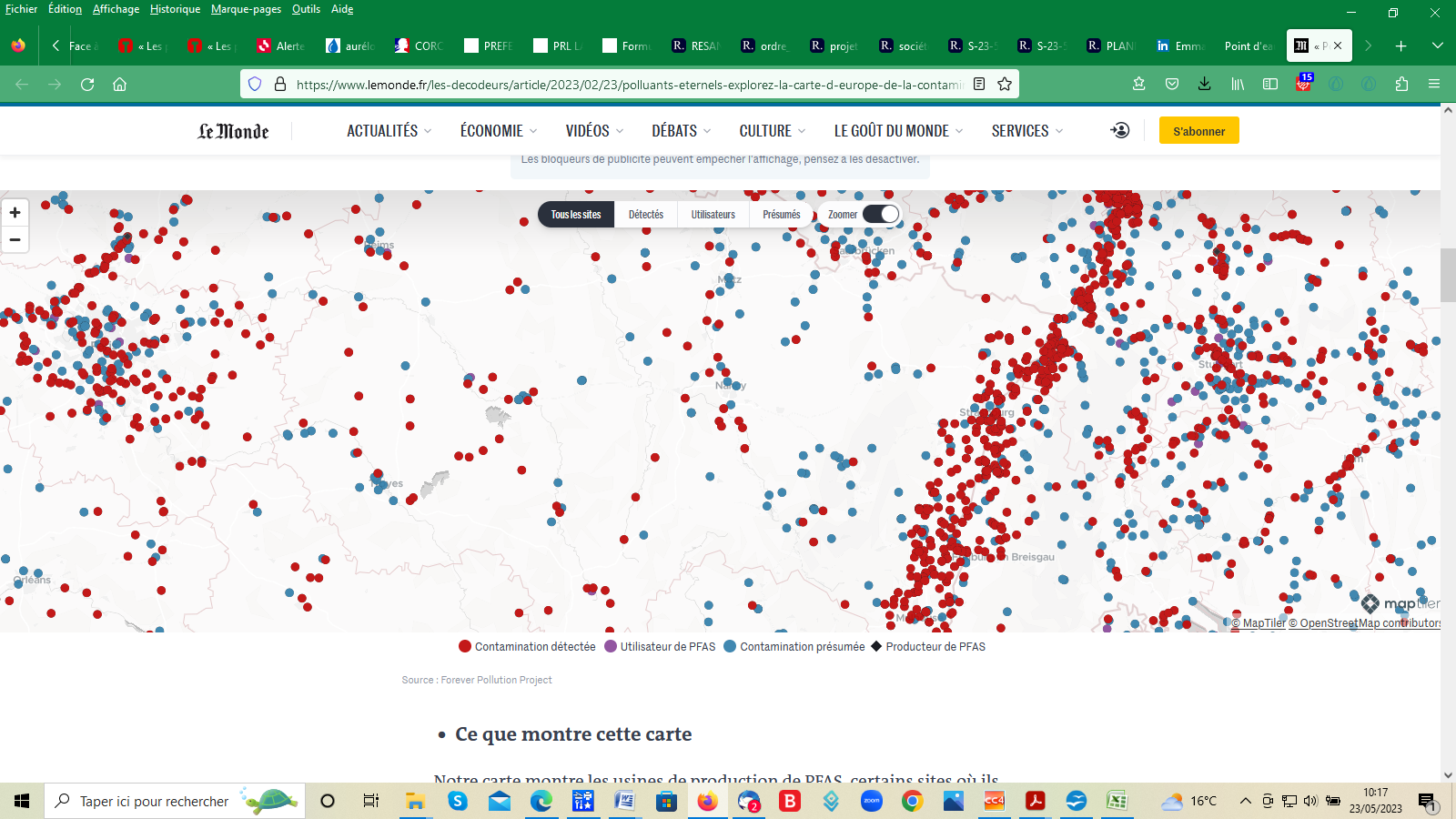 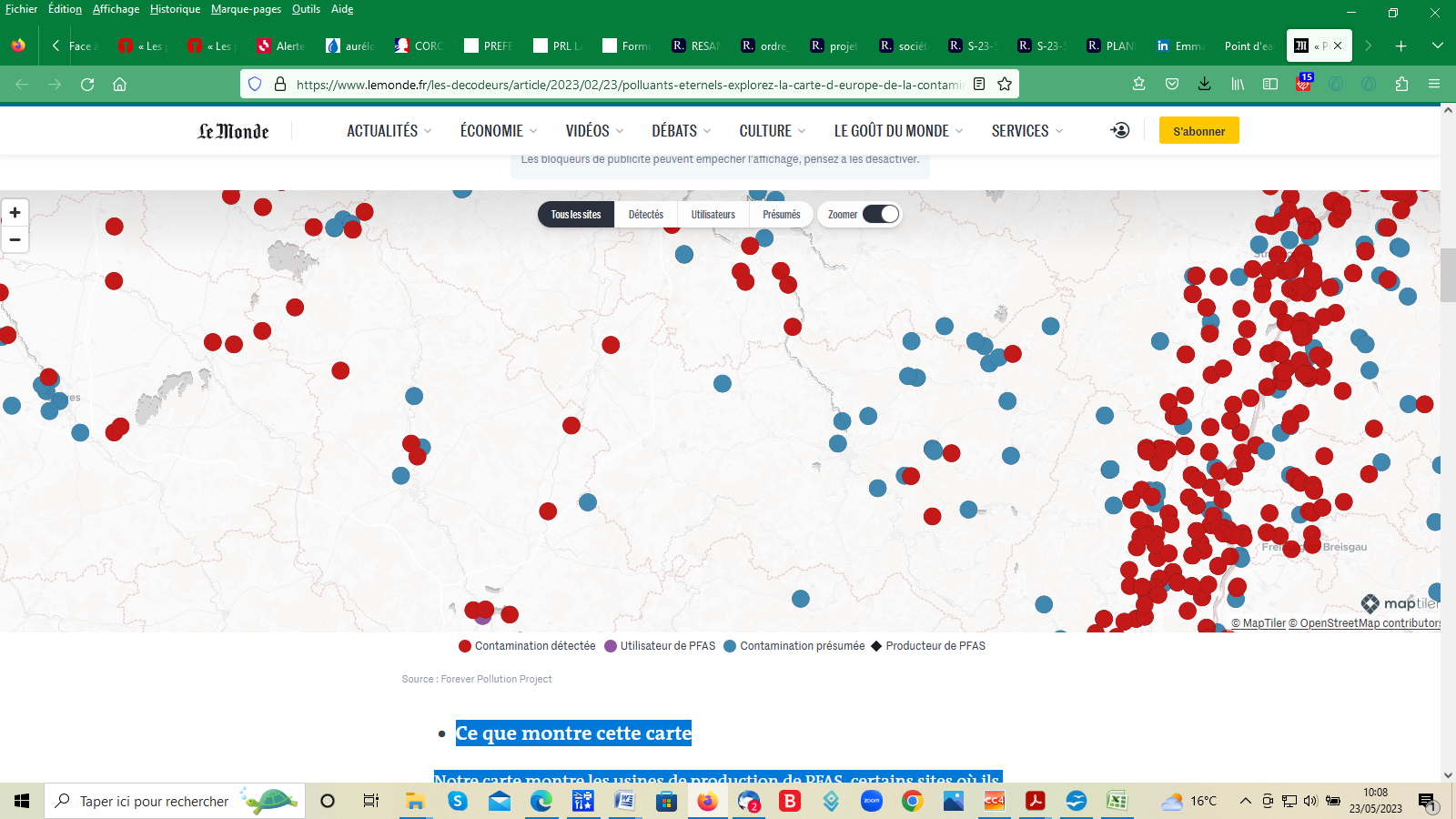 Contamination Alsace + Lorraine   								Contamination Vosges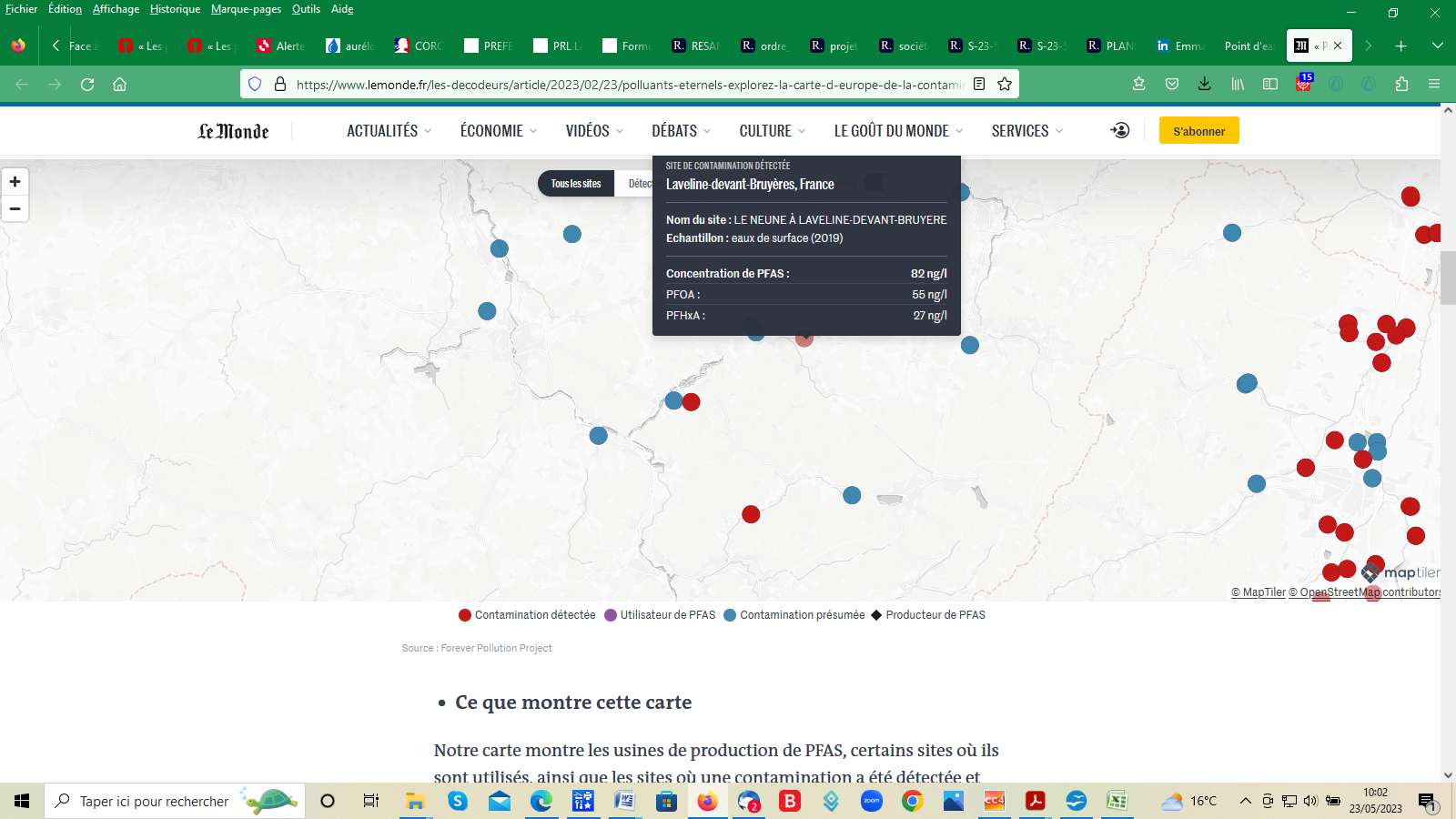 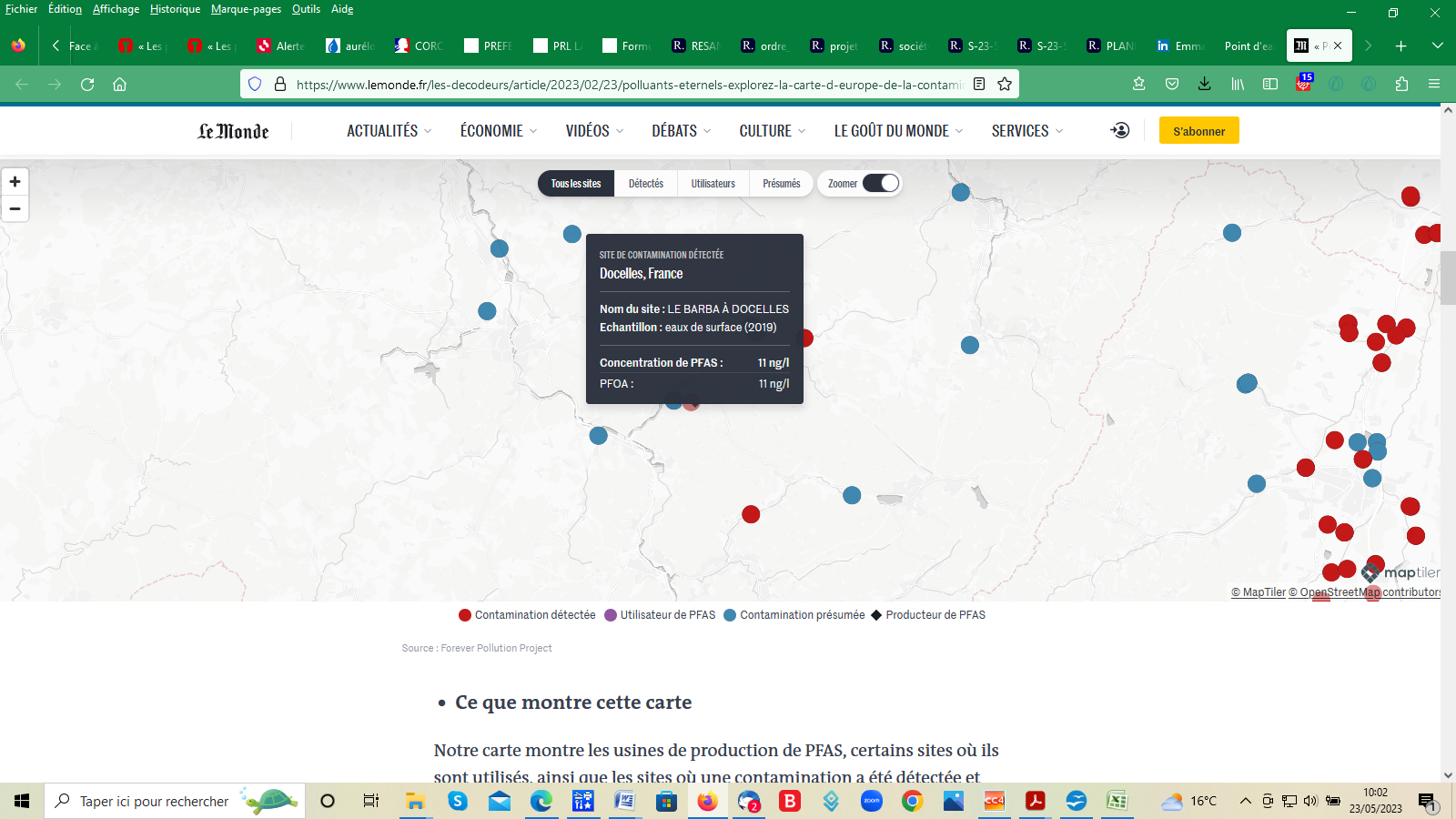 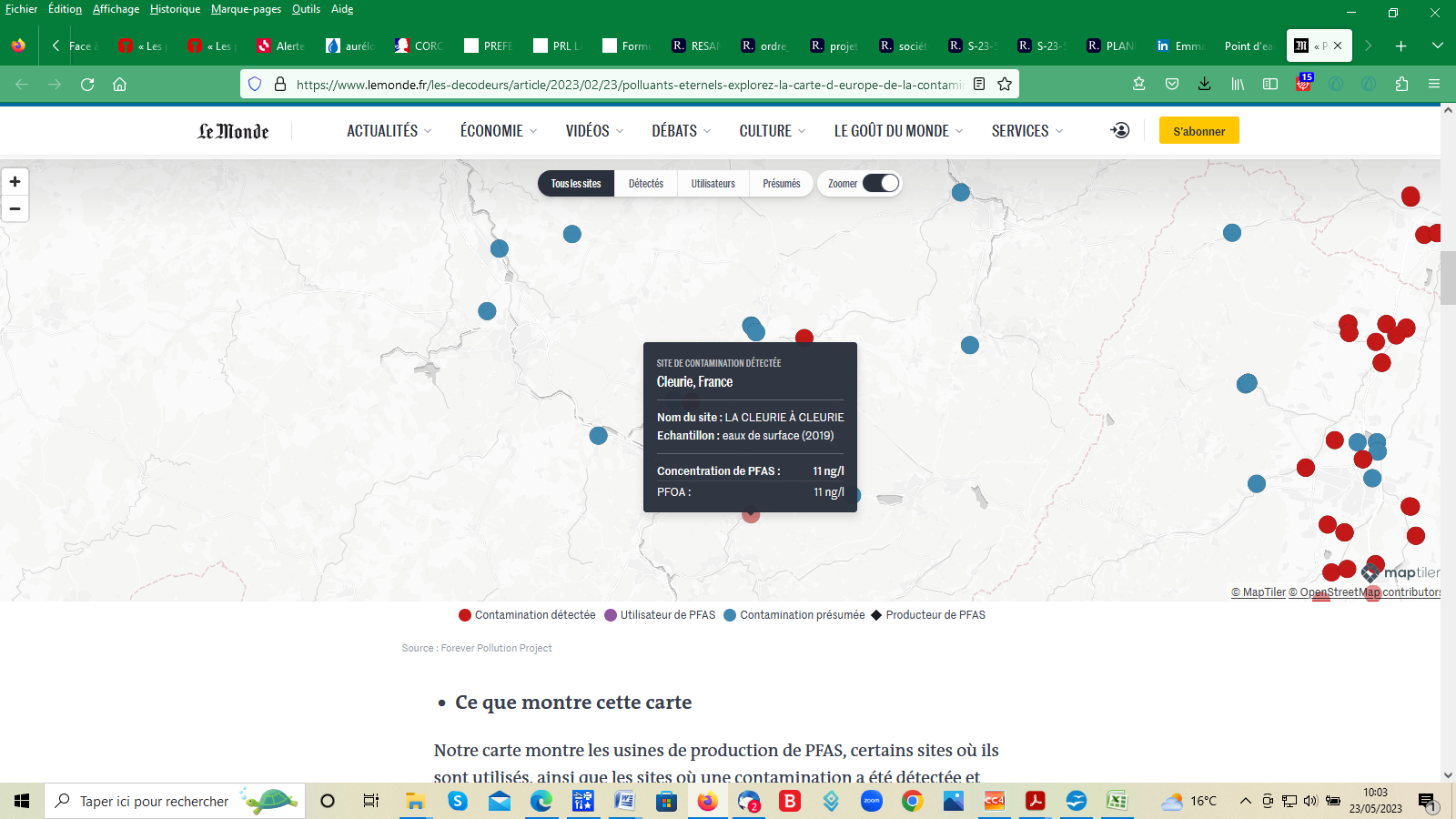 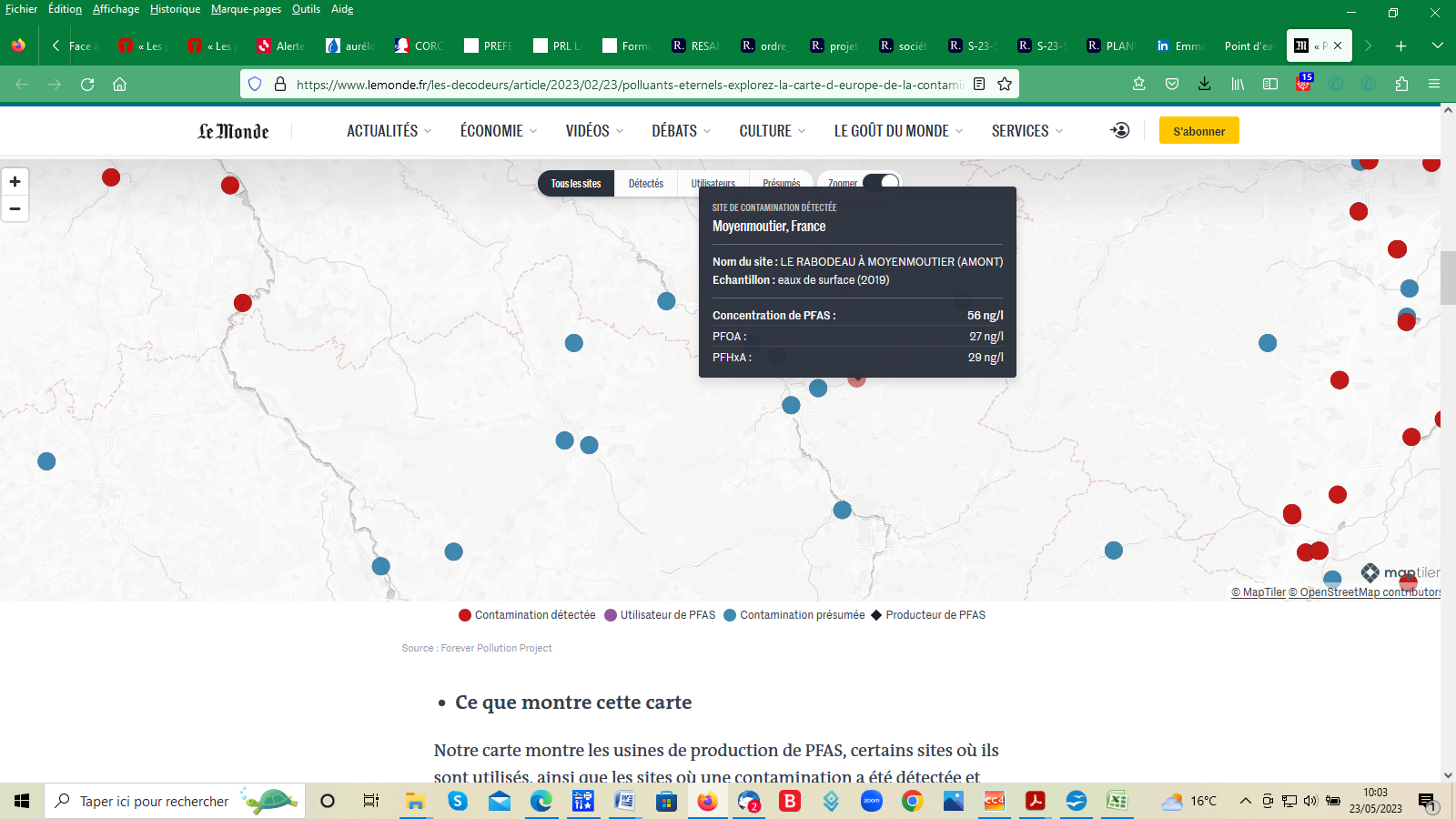 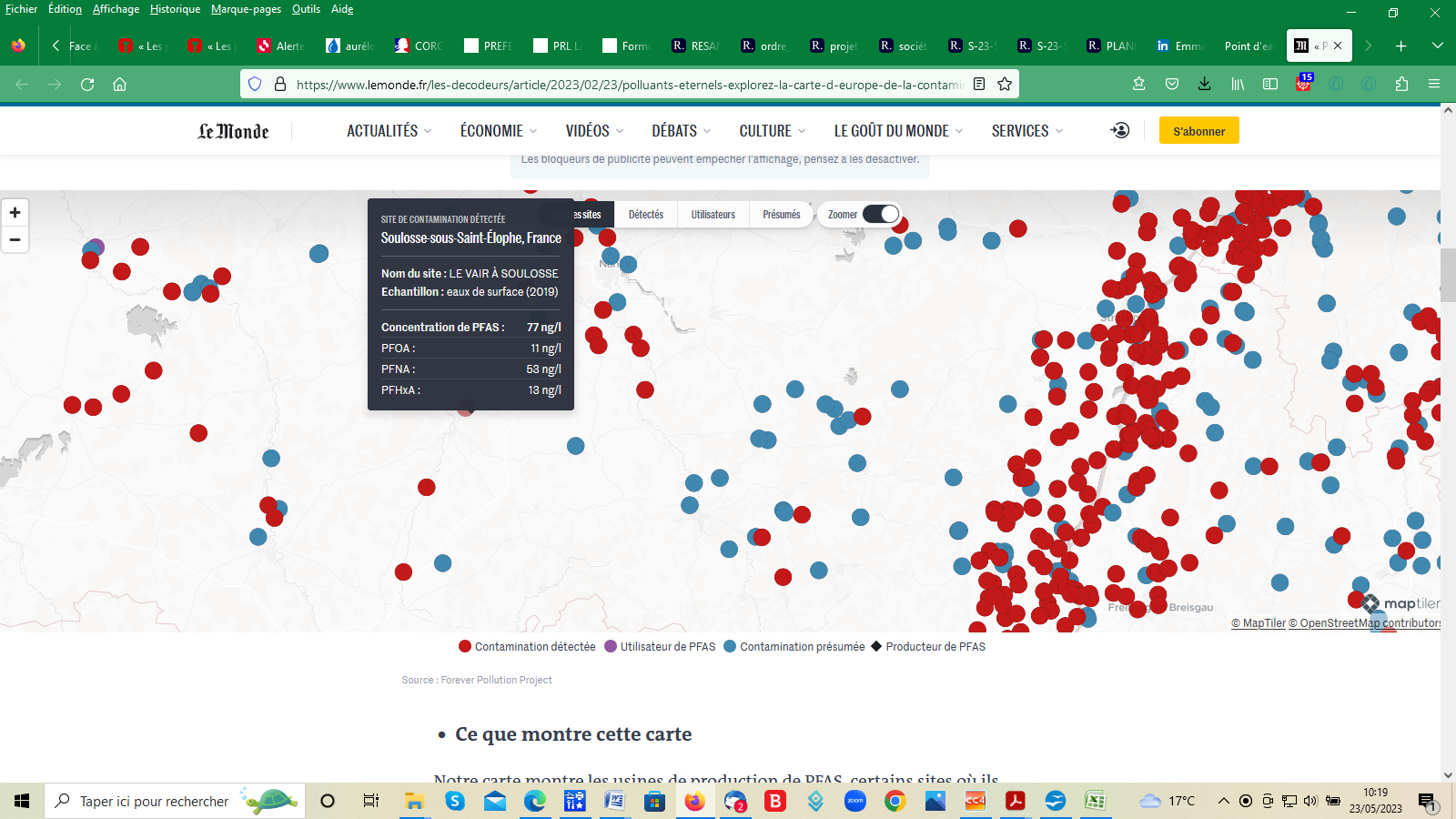 Sites potentiellement contaminés (bleu)TSA INOx Moussey – Papeteries Raon, Etival, Anould(papiers Souche), Docelles, - EGGER + SOVAD Rambervillers - Bodycote St Dié, - ISDN  Ménarmont et Villoncourt – Lucart Laval – Viskase Thaon – aéroports Mirecourt + Damblain – NSG Golbey« Polluants éternels » : explorez la carte d’Europe de la contamination par les PFAS